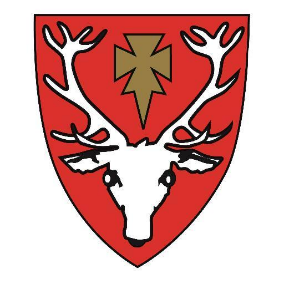 The Chapel at Hertford College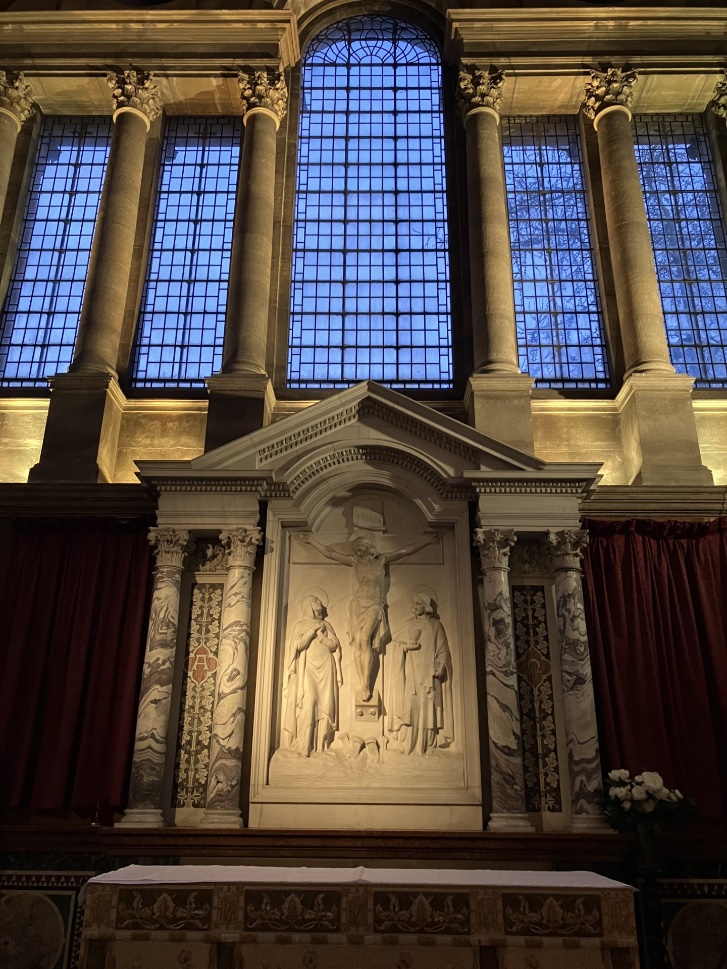 Hilary Term 2024Sunday Evensong at 5:45pm                                     Living Wisely1st Week 14th January                                        Carols for Epiphany 2nd Week 21st January         'Extinction and the Call to Remembrance' Dr Celia Deane-Drummond, Director of the Laudato Si Research Institute & Senior Researcher in Theology, Campion Hall.3rd Week 28th January                   Presentation of Christ in the Temple       The Chaplain 4th Week 4th February                                                   Choosing wisely The Chaplain5th Week 11th February                                               Wisdom for Lent The Chaplain6th Week 18th February                                 Wisdom through humility Professor Holly Ordway, Cardinal Francis George Professor of Faith and Culture at the Word on Fire Institute. Tolkien Scholar. 7th Week 25th February                                            Thinking wisely  The Rev’d Gemma Birt. Formerly Litigation Lawyer, currently Curate, St John the Evangelist, East Dulwich. 8th Week 3rd March                                                       Wisely to Easter The Rev’d Dr Jenni Williams. Formerly Tutor in Old Testament,   currently Vicar of St Matthew and St Luke, Oxford.Thursdays at 6pm                 Half an hour of reflection and prayer18th January Compline25th January Communion1st February Compline8th February Communion15th February Compline22nd February Communion29th February Compline7th March CommunionSpecial EventsSunday 21st January, 10am, MacBride University SermonMonday 29th January, 6pm, Roman Catholic Mass followed by a free supper. Contact Jenny Grehan-Bradley for further details.Ash Wednesday 14th February, 6pm, Holy Communion And…For information about the Christian Union, contact Enkhtamir Erdenebulgan. For information on Eco Church, contact Nell Miles 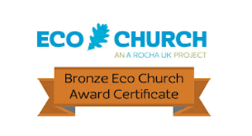 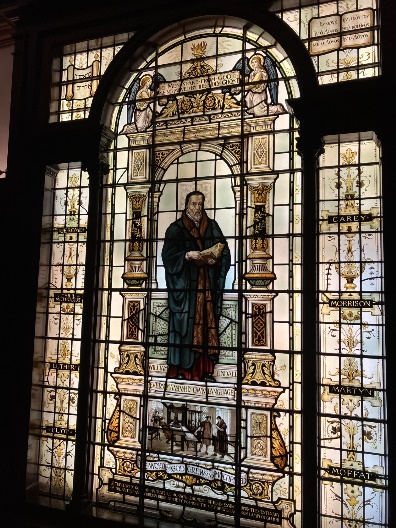 The Chapel is kept open and everyone is welcome to use it as a quiet space. All are equally welcome to our services.During their time in Oxford many people from all faiths and none explore what they believe and why. If ever a cup of coffee seemed good, please do not hesitate to ask. Likewise please ask if you would like contacts with any of the faith groups across the university.And, if ever there is anything on your mind at all, or you simply want a break from work and a chat, please email me on chaplain@hertford.ox.ac.ukBest wishes for the term aheadAnthony Buckley Our Charities for the term are Oxford Winter Night Shelter, providing accommodation for the homeless January to March, and Mission Aviation Fellowship, providing help to isolated communities across the world. Our collections will be divided between them.